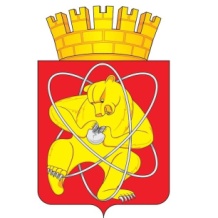 Муниципальное образование «Закрытое административно – территориальное образование  Железногорск Красноярского края»АДМИНИСТРАЦИЯ ЗАТО г. ЖЕЛЕЗНОГОРСКПОСТАНОВЛЕНИЕ30.08.2017                                                                                                                                1375г. ЖелезногорскО признании утратившими силу постановлений Администрации ЗАТО г. ЖелезногорскВ соответствии со статьей 692  Бюджетного кодекса Российской Федерации, Уставом ЗАТО Железногорск,ПОСТАНОВЛЯЮ:Признать утратившими силу постановления Администрации ЗАТО г. Железногорск:-  от 13.05.2015 № 746 «Об утверждении Порядка формирования, ведения и утверждения ведомственных перечней муниципальных услуг (работ), оказываемых (выполняемых) муниципальными учреждениями ЗАТО Железногорск»;-  от 21.07.2015 № 1121 «О внесении изменений в постановление Администрации ЗАТО г.Железногорск от 13.05.2015 № 746 «Об утверждении Порядка формирования, ведения и утверждения ведомственных перечней муниципальных услуг (работ), оказываемых (выполняемых) муниципальными учреждениями ЗАТО Железногорск»;- от 19.01.2016 № 42 «О внесении изменений в постановление Администрации ЗАТО г. Железногорск от 13.05.2015 № 746 «Об утверждении Порядка формирования, ведения и утверждения ведомственных перечней муниципальных услуг (работ), оказываемых (выполняемых) муниципальными учреждениями ЗАТО Железногорск»;- от 25.01.2017 № 153 «О внесении изменений в постановление Администрации ЗАТО г. Железногорск от 13.05.2015 № 746 «Об утверждении Порядка формирования, ведения и утверждения ведомственных перечней муниципальных услуг (работ), оказываемых (выполняемых) муниципальными учреждениями ЗАТО Железногорск».2. Управлению делами Администрации ЗАТО г. Железногорск                    (Е.В. Андросова) довести настоящее постановление до сведения населения через газету «Город и горожане».3. Отделу общественных связей Администрации ЗАТО г. Железногорск (И.С. Пикалова) разместить настоящее постановление на официальном сайте муниципального образования «Закрытое административно-территориальное образование Железногорск Красноярского края» в информационно-телекоммуникационной сети «Интернет».4. Контроль над исполнением настоящего постановления возложить на первого заместителя Главы администрации ЗАТО г. Железногорск                                 С.Д. Проскурнина.5. Настоящее постановление вступает в силу после его официального опубликования, но не ранее 01.01.2018.Глава администрацииадминистрации 	ЗАТО г. Железногорск	            	                           С.Е. Пешков